Интерактивные закладки GoogleKeep для обучающихся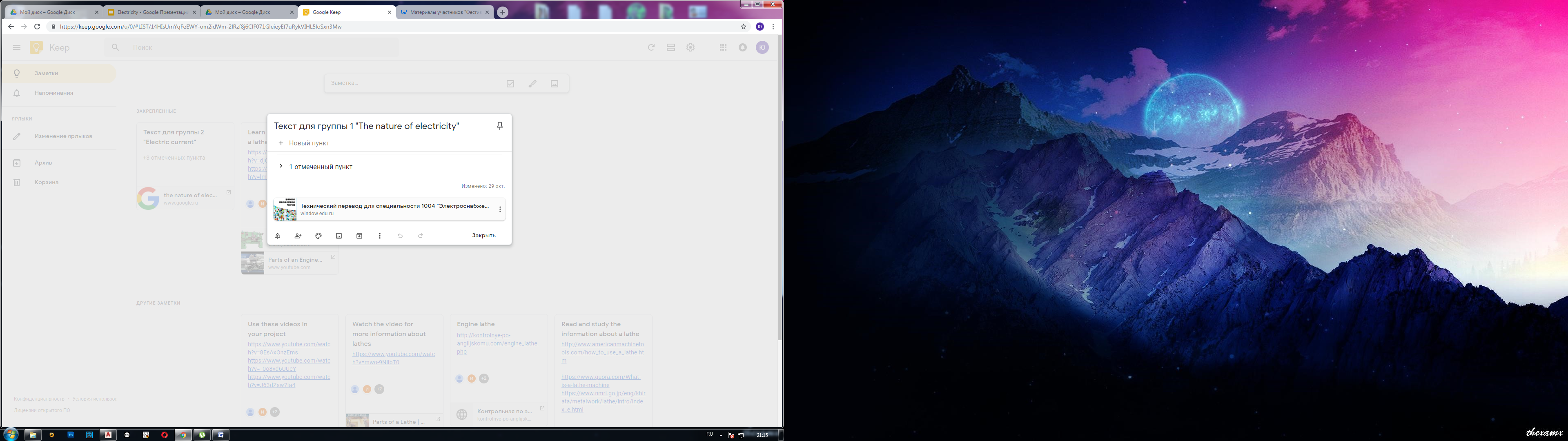 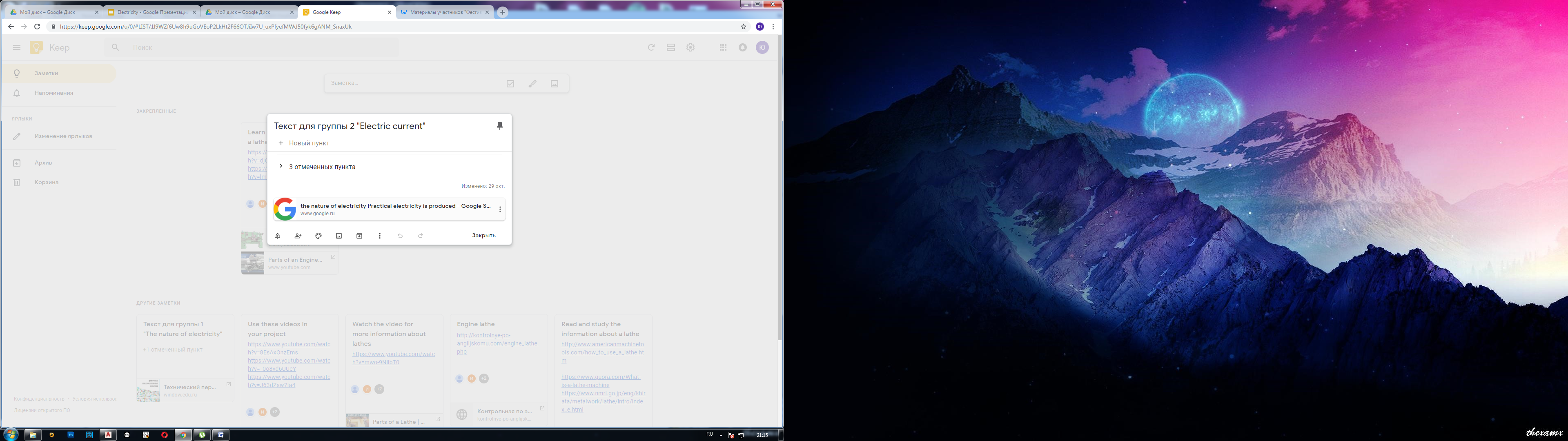 Видео 1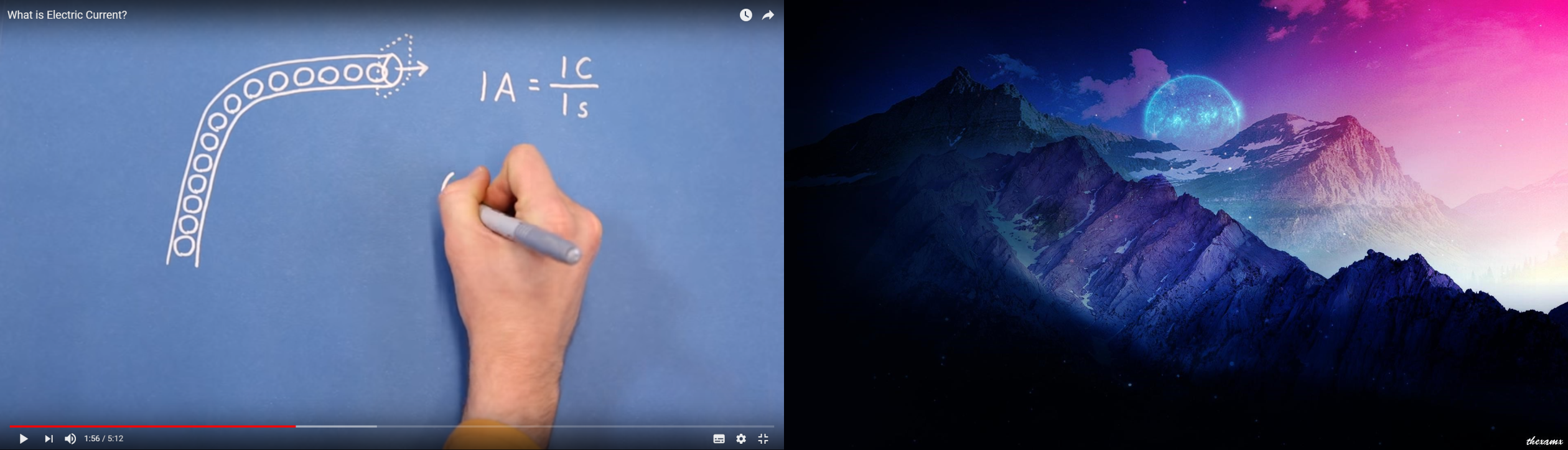 Видео 2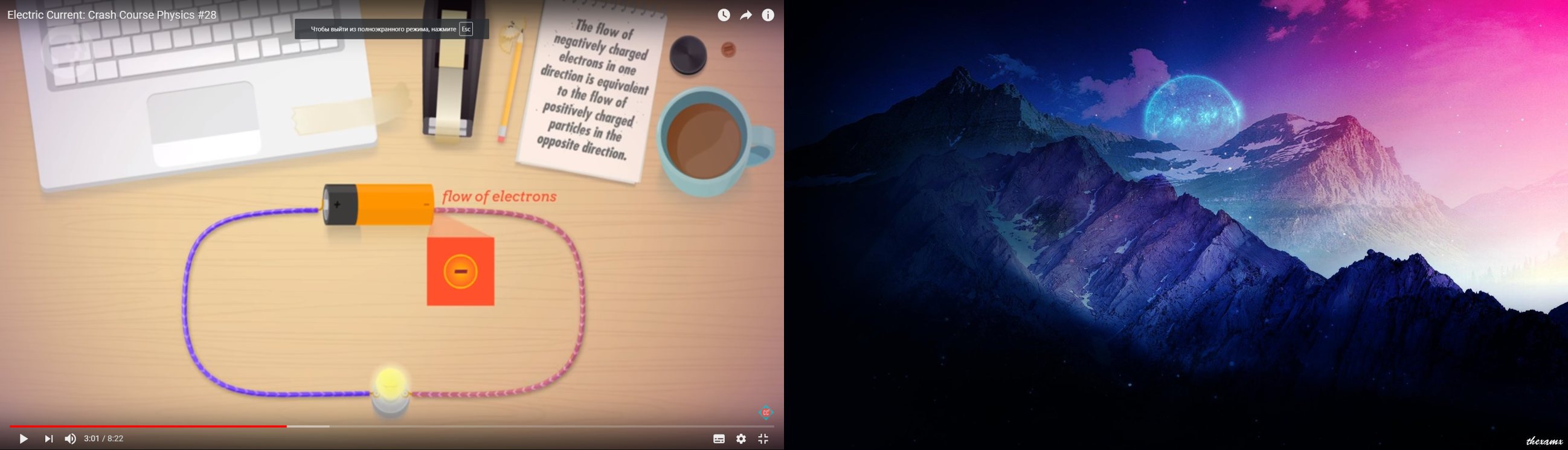 Видео 3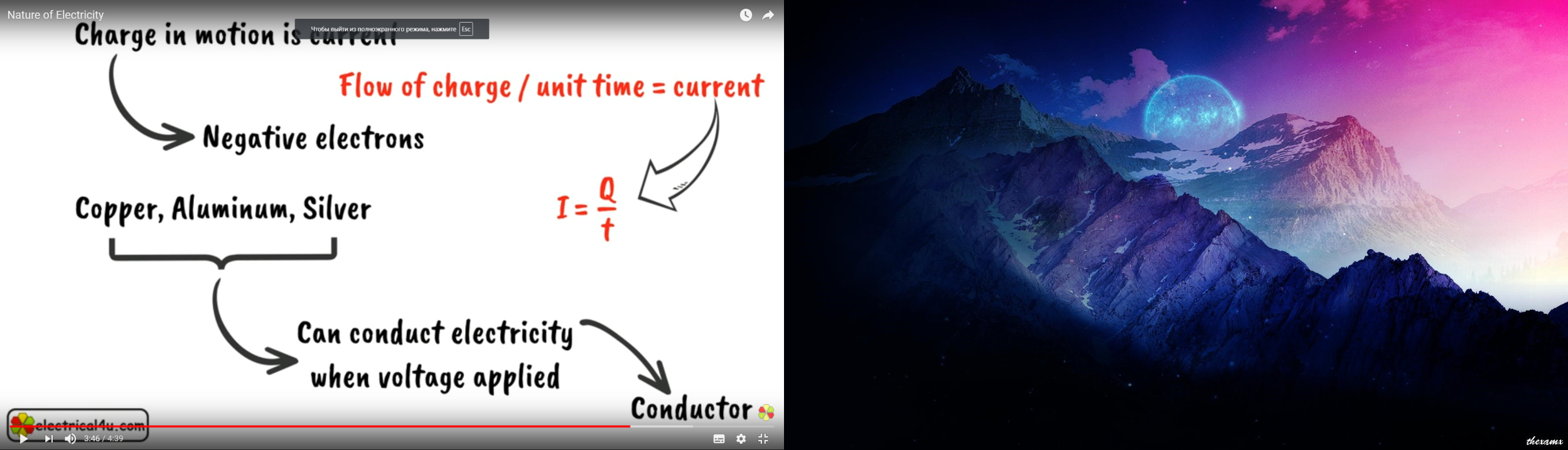 Видео 4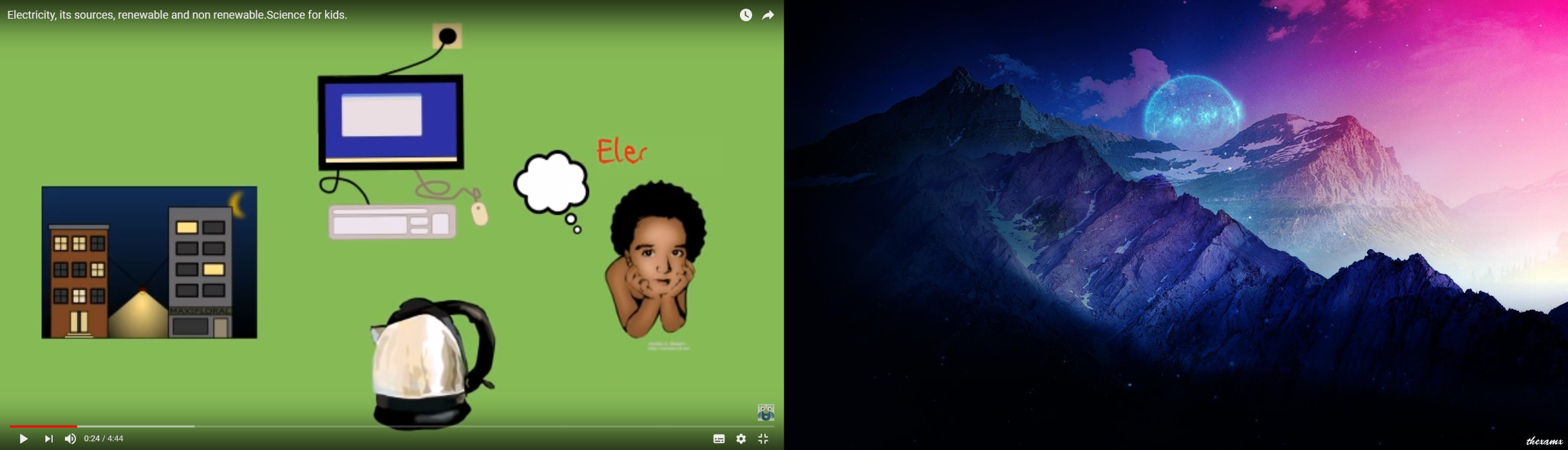 